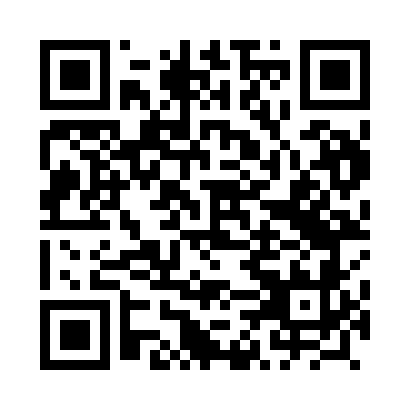 Prayer times for Mychow, PolandWed 1 May 2024 - Fri 31 May 2024High Latitude Method: Angle Based RulePrayer Calculation Method: Muslim World LeagueAsar Calculation Method: HanafiPrayer times provided by https://www.salahtimes.comDateDayFajrSunriseDhuhrAsrMaghribIsha1Wed2:425:0812:325:387:5710:122Thu2:395:0612:325:397:5810:153Fri2:355:0412:325:408:0010:184Sat2:325:0212:325:418:0210:215Sun2:285:0112:325:428:0310:246Mon2:254:5912:315:438:0510:277Tue2:214:5712:315:448:0610:308Wed2:184:5612:315:458:0810:339Thu2:174:5412:315:468:0910:3710Fri2:164:5212:315:478:1110:3911Sat2:154:5112:315:488:1210:3912Sun2:154:4912:315:498:1410:4013Mon2:144:4812:315:508:1510:4114Tue2:134:4612:315:518:1710:4115Wed2:134:4512:315:518:1810:4216Thu2:124:4312:315:528:2010:4317Fri2:124:4212:315:538:2110:4318Sat2:114:4112:315:548:2310:4419Sun2:114:3912:315:558:2410:4420Mon2:104:3812:315:568:2510:4521Tue2:104:3712:325:568:2710:4622Wed2:094:3612:325:578:2810:4623Thu2:094:3512:325:588:2910:4724Fri2:094:3312:325:598:3110:4725Sat2:084:3212:325:598:3210:4826Sun2:084:3112:326:008:3310:4927Mon2:084:3012:326:018:3410:4928Tue2:074:2912:326:028:3610:5029Wed2:074:2812:326:028:3710:5030Thu2:074:2812:326:038:3810:5131Fri2:064:2712:336:048:3910:52